Lichfield Diocese Prayer Diary: Issue 112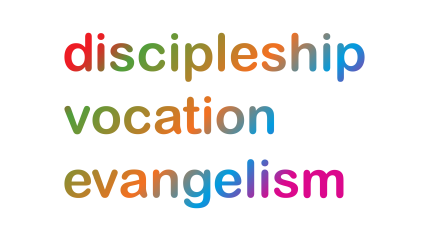 Our prayers continue for the ‘SHAPING FOR MISSION’ Deanery visions & ways to implement them, in the context of the many varied roles and ministries. As ‘People of Hope’ we remain mindful of the implications of Covid-19, locally and globally. Let us also continue to pray for those in Ukraine who suffer grievously, for all who take decisions around the world and for the people and leaders of Russia.Sunday 29th May: We remember today the families in our diocese; as most of our schools begin a half term holiday. Pray for those who will be going on holiday and for those who will be staying at home; in particular, for those struggling to make ends meet and for all the additional pressure that lack of money can so often place on family relationships. Monday 30th: (Josephine Butler, Social Reformer, 1906)We pray for Walsall Deanery, for Rural Dean, Fr Mark McIntyre, Assistant, Emily Reynolds, Lay Chair Nigel Beck and the other deanery officers, continuing to pray for the implementation of their shaping for mission vision, in particular the Deanery Lay Conference taking place on 2nd July, - to share resources and expertise, alongside the support and encouragement of lay ministers, churchwardens, and officers. Pray also for God's blessing on the churches in vacancy and for those anxious about the future, but rejoice that Revd Lisa Mitchell will be licensed to St John's Walsall Wood on 28th June and give thanks for her ministry.Tuesday 31st: (The Visit of the Blessed Virgin Mary to Elizabeth)We remember the Chaplaincy Team at Keele University; giving thanks for a more ‘normal’ year in the life of the university, and some signs of a chapel community rebuilding, although there is still a way to go to return to pre-pandemic levels of engagement with students. Pray for that ongoing work, for the process of recruiting a new Volunteer Chaplaincy Assistant, and for the team - Co-ordinating & Free Church Chaplain James Pritchard, Anglican Chaplain Stephanie Couvela, Lay Catholic Chaplain Niall Hammond, & Muslim Chaplain Rukia Bi.Wednesday 1st: (Justin, Martyr at Rome, c.165)We pray for Newcastle Deanery, for Rural Dean, Revd Andrew Dawswell, Assistant, Revd Simon Maddison and Lay Chair, Chris Gill; giving thanks for - and praying for - a number of people beginning new ministries: Tom Chapman (curate, Kidsgrove); Phil Garrett  (curate, Cross Heath); Jennifer Wright (curate, Bradwell & Porthill); Tommy Merry (vicar, Basford & Wolstanton); Ruth Fish (children, youth & families minister, Madeley & Betley); also a new f/t chaplain for The King's CofE Academy (secondary, Kidsgrove) and for those entrusted with supporting and encouraging them.Thursday 2nd: We remember the work of the Lichfield Diocesan Board of Education (https://www.ldbe.co.uk/),  giving thanks for the support its team gives to church schools across the diocese. In particular we pray for the new ‘People of Hope’ initiative, which aims to connect UK-based school-aged students with churches, schools, and classrooms around the world, and ask that meaningful and impactful relationships will be created.Friday 3rd: (The Martyrs of Uganda, 1885-7 and 1977)We pray for Trysull Deanery, for Rural Dean, Revd Julia Cody, Assistant, Revd Richard Reeve, Lay Chair, Richard Pithers and Assistant Cyril Randles; continuing to pray for the ongoing Shaping for Mission process and for the Mission Enabling Team (MET). Pray especially for the churchwardens and congregations of Pattingham & Patshull, Swindon & Himley, & Wombourne, all in vacancy; giving thanks for retired clergy and readers who assist in those parishes with funerals and Sunday services; Pray for clergy, and for all the deanery churchwardens who will be attending the forthcoming Archdeacon's Visitation. This is now the exam season for many of our young people and their families and we pray for them at this time. Saturday 4th: (Petroc, Abbot of Padstow, 6th century)Gracious God, we give you thanks for the reign of your servant Elizabeth our Queen,
and for the example of loving and faithful service which she has shown among us.
Help us to follow her example of dedication and to commit our lives to you and to one another,
through Jesus Christ our Lord. Amen. 